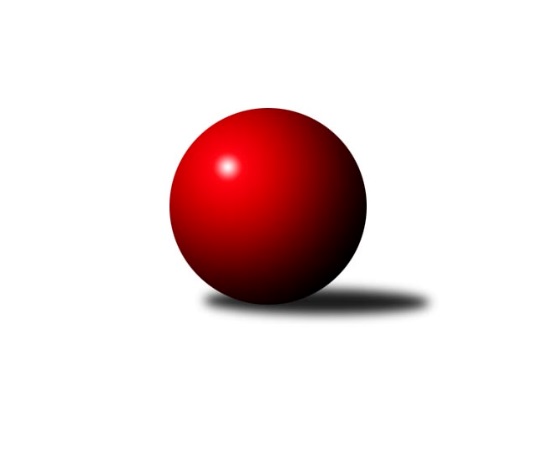 Č.14Ročník 2023/2024	11.2.2024Nejlepšího výkonu v tomto kole: 1708 dosáhlo družstvo: KK Rýmařov ˝C˝Meziokresní přebor-Bruntál, Opava 2023/2024Výsledky 14. kolaSouhrnný přehled výsledků:TJ Břidličná ˝B˝	- TJ Horní Benešov ˝E˝	6:4	1573:1547		5.2.TJ Horní Benešov ˝D˝	- TJ Opava ˝F˝	10:0	1660:1563		5.2.KK Rýmařov ˝C˝	- SKK Jeseník ˝B˝	6:4	1708:1670		5.2.TJ Opava ˝D˝	- KS Moravský Beroun B	6:4	1613:1556		6.2.TJ Opava ˝E˝	- TJ Sokol Chvalíkovice ˝B˝		dohrávka		19.2.Tabulka družstev:	1.	KK Rýmařov ˝C˝	13	10	0	3	87 : 43 	 	 1632	20	2.	TJ Sokol Chvalíkovice ˝B˝	12	10	0	2	82 : 38 	 	 1618	20	3.	TJ Opava ˝D˝	13	9	0	4	79 : 51 	 	 1643	18	4.	TJ Horní Benešov ˝D˝	13	8	0	5	76 : 54 	 	 1544	16	5.	TJ Horní Benešov ˝E˝	12	7	0	5	73 : 47 	 	 1597	14	6.	SKK Jeseník ˝B˝	13	7	0	6	73 : 57 	 	 1599	14	7.	TJ Břidličná ˝B˝	12	6	0	6	60 : 60 	 	 1566	12	8.	KS Moravský Beroun B	13	6	0	7	62 : 68 	 	 1542	12	9.	TJ  Břidličná ˝C˝	12	4	0	8	48 : 72 	 	 1553	8	10.	TJ Opava ˝E˝	12	2	0	10	34 : 86 	 	 1475	4	11.	TJ Opava ˝F˝	13	0	0	13	16 : 114 	 	 1459	0Podrobné výsledky kola:	 TJ Břidličná ˝B˝	1573	6:4	1547	TJ Horní Benešov ˝E˝	Luděk Häusler	 	 181 	 169 		350 	 0:2 	 361 	 	181 	 180		Libor Maralík	Anna Dosedělová	 	 212 	 181 		393 	 0:2 	 408 	 	208 	 200		Roman Swaczyna	Věroslav Ptašek	 	 209 	 195 		404 	 2:0 	 387 	 	206 	 181		Miroslav Petřek st.	Leoš Řepka	 	 222 	 204 		426 	 2:0 	 391 	 	171 	 220		Zdeněk Janákrozhodčí: Vedoucí družstevNejlepší výkon utkání: 426 - Leoš Řepka	 TJ Horní Benešov ˝D˝	1660	10:0	1563	TJ Opava ˝F˝	Martin Bilíček	 	 195 	 214 		409 	 2:0 	 387 	 	192 	 195		Zuzana Šafránková	Zdeňka Habartová	 	 224 	 220 		444 	 2:0 	 438 	 	206 	 232		Alena Bokišová	Tobiáš Kučerka	 	 203 	 191 		394 	 2:0 	 382 	 	214 	 168		Tomáš Ryba	Tomáš Zbořil	 	 207 	 206 		413 	 2:0 	 356 	 	166 	 190		Jana Tvrdoňovározhodčí:  Vedoucí družstevNejlepší výkon utkání: 444 - Zdeňka Habartová	 KK Rýmařov ˝C˝	1708	6:4	1670	SKK Jeseník ˝B˝	Pavel Švan	 	 222 	 214 		436 	 2:0 	 388 	 	196 	 192		Jiří Vrba	Miroslav Langer	 	 211 	 201 		412 	 0:2 	 433 	 	236 	 197		Rostislav Cundrla	Pavel Přikryl	 	 216 	 208 		424 	 0:2 	 427 	 	211 	 216		Petr Šulák	Stanislav Lichnovský	 	 213 	 223 		436 	 2:0 	 422 	 	228 	 194		Jana Fouskovározhodčí:  Vedoucí družstevNejlepšího výkonu v tomto utkání: 436 kuželek dosáhli: Pavel Švan, Stanislav Lichnovský	 TJ Opava ˝D˝	1613	6:4	1556	KS Moravský Beroun B	Josef Němec	 	 188 	 190 		378 	 2:0 	 319 	 	157 	 162		Petr Otáhal	Roman Škrobánek	 	 183 	 202 		385 	 0:2 	 404 	 	204 	 200		Hana Zálešáková	Martin Orálek	 	 220 	 238 		458 	 2:0 	 427 	 	221 	 206		Mária Machalová	František Vícha	 	 187 	 205 		392 	 0:2 	 406 	 	208 	 198		Ivana Hajznerovározhodčí:  Vedoucí družstevNejlepší výkon utkání: 458 - Martin OrálekPořadí jednotlivců:	jméno hráče	družstvo	celkem	plné	dorážka	chyby	poměr kuž.	Maximum	1.	Martin Orálek 	TJ Opava ˝D˝	448.13	307.1	141.0	4.4	5/5	(481)	2.	Vladimír Valenta 	TJ Sokol Chvalíkovice ˝B˝	435.78	296.2	139.6	5.2	6/6	(475)	3.	Leoš Řepka 	TJ Břidličná ˝B˝	433.40	300.6	132.8	6.3	4/5	(452)	4.	Čestmír Řepka 	TJ  Břidličná ˝C˝	420.23	291.0	129.2	7.5	4/6	(451)	5.	František Vícha 	TJ Opava ˝D˝	417.97	283.7	134.3	8.8	4/5	(469)	6.	Denis Vítek 	TJ Sokol Chvalíkovice ˝B˝	416.19	289.3	126.9	7.8	6/6	(440)	7.	Pavel Přikryl 	KK Rýmařov ˝C˝	415.84	292.5	123.3	9.6	5/5	(489)	8.	Rostislav Cundrla 	SKK Jeseník ˝B˝	414.80	287.6	127.2	7.2	5/6	(438)	9.	Stanislav Lichnovský 	KK Rýmařov ˝C˝	409.69	289.4	120.3	8.7	5/5	(447)	10.	Zdeněk Janák 	TJ Horní Benešov ˝E˝	409.53	295.5	114.1	12.9	5/5	(469)	11.	Pavel Švan 	KK Rýmařov ˝C˝	406.84	290.0	116.9	12.0	5/5	(441)	12.	Petr Šulák 	SKK Jeseník ˝B˝	406.13	291.5	114.6	11.4	4/6	(427)	13.	Věroslav Ptašek 	TJ Břidličná ˝B˝	405.35	289.1	116.3	11.9	4/5	(425)	14.	Tomáš Polok 	TJ Opava ˝E˝	404.90	292.2	112.7	10.1	5/5	(448)	15.	Roman Swaczyna 	TJ Horní Benešov ˝E˝	403.04	283.0	120.0	8.0	5/5	(426)	16.	Jaroslav Zelinka 	TJ Břidličná ˝B˝	398.75	281.8	116.9	10.2	4/5	(446)	17.	Jana Fousková 	SKK Jeseník ˝B˝	398.68	285.1	113.6	12.9	6/6	(428)	18.	Miroslav Langer 	KK Rýmařov ˝C˝	397.87	282.1	115.8	8.8	5/5	(458)	19.	Libor Maralík 	TJ Horní Benešov ˝E˝	397.50	277.1	120.4	12.0	5/5	(438)	20.	Miroslav Smékal 	TJ  Břidličná ˝C˝	396.42	282.8	113.6	12.5	6/6	(427)	21.	Zdeňka Habartová 	TJ Horní Benešov ˝D˝	395.84	291.3	104.5	11.7	7/7	(444)	22.	Tomáš Zbořil 	TJ Horní Benešov ˝D˝	394.08	282.9	111.1	12.4	7/7	(473)	23.	Miroslav Petřek  st.	TJ Horní Benešov ˝E˝	390.77	287.7	103.1	14.3	5/5	(440)	24.	Daniel Beinhauer 	TJ Sokol Chvalíkovice ˝B˝	388.93	282.1	106.8	9.1	5/6	(413)	25.	Marek Hrbáč 	TJ Sokol Chvalíkovice ˝B˝	383.97	280.3	103.6	12.3	6/6	(423)	26.	Miroslav Kalaš 	TJ  Břidličná ˝C˝	383.73	284.2	99.6	14.2	6/6	(423)	27.	Miroslav Janalík 	KS Moravský Beroun B	382.97	270.3	112.7	11.4	5/5	(441)	28.	Roman Škrobánek 	TJ Opava ˝D˝	381.96	284.2	97.8	16.1	4/5	(412)	29.	Alena Bokišová 	TJ Opava ˝F˝	381.67	269.6	112.0	11.9	7/7	(438)	30.	Dominik Bracek 	TJ Opava ˝D˝	381.25	271.3	110.0	12.9	4/5	(434)	31.	Anna Dosedělová 	TJ Břidličná ˝B˝	380.60	277.4	103.2	13.8	5/5	(400)	32.	Radek Vlašánek 	TJ Opava ˝E˝	379.56	274.1	105.5	11.3	4/5	(426)	33.	Martin Chalupa 	TJ Opava ˝F˝	378.07	275.7	102.4	13.7	5/7	(397)	34.	Hana Zálešáková 	KS Moravský Beroun B	377.93	279.7	98.2	14.0	5/5	(415)	35.	Ivana Hajznerová 	KS Moravský Beroun B	377.83	273.6	104.2	14.1	5/5	(426)	36.	Radomila Janoudová 	SKK Jeseník ˝B˝	377.40	272.0	105.4	10.4	5/6	(449)	37.	Zuzana Šafránková 	TJ Opava ˝F˝	376.67	281.8	94.9	15.5	5/7	(404)	38.	Josef Kočař 	TJ Břidličná ˝B˝	370.00	268.9	101.1	17.0	5/5	(390)	39.	Jan Hroch 	TJ  Břidličná ˝C˝	368.17	271.7	96.5	16.4	6/6	(428)	40.	Radek Hochgesandt 	TJ Opava ˝E˝	360.63	258.3	102.3	15.6	4/5	(407)	41.	Marek Trčka 	TJ Opava ˝E˝	355.40	260.8	94.6	15.1	5/5	(382)	42.	Zbyněk Tesař 	TJ Horní Benešov ˝D˝	353.00	259.9	93.2	15.4	5/7	(443)	43.	Tomáš Ryba 	TJ Opava ˝F˝	346.63	254.2	92.5	18.2	5/7	(408)		Josef Němec 	TJ Opava ˝D˝	437.00	300.4	136.6	7.4	2/5	(461)		Josef Šindler 	TJ Horní Benešov ˝D˝	434.38	303.4	131.0	6.1	4/7	(491)		Petra Špiková 	SKK Jeseník ˝B˝	418.93	293.3	125.6	7.9	3/6	(432)		Petra Rosypalová 	SKK Jeseník ˝B˝	415.38	292.1	123.3	7.8	2/6	(450)		Martin Bilíček 	TJ Horní Benešov ˝D˝	409.00	297.0	112.0	12.0	1/7	(409)		Mária Machalová 	KS Moravský Beroun B	408.83	279.7	129.1	9.1	3/5	(427)		Jiří Machala 	KS Moravský Beroun B	407.39	284.1	123.3	8.6	3/5	(448)		Tobiáš Kučerka 	TJ Horní Benešov ˝D˝	406.58	282.0	124.6	8.5	4/7	(463)		Tereza Moravcová 	SKK Jeseník ˝B˝	402.33	290.0	112.3	9.3	3/6	(430)		Jiří Procházka 	TJ  Břidličná ˝C˝	401.56	289.7	111.9	10.2	3/6	(426)		Miroslav Setinský 	SKK Jeseník ˝B˝	399.25	274.8	124.5	5.8	2/6	(417)		Luděk Bambušek 	KK Rýmařov ˝C˝	391.00	281.0	110.0	13.5	2/5	(394)		Vladimír Kozák 	TJ Opava ˝D˝	390.08	280.3	109.8	11.8	3/5	(431)		Hana Kopečná 	TJ Horní Benešov ˝E˝	389.00	277.0	112.0	11.3	2/5	(405)		Adam Koschatzký 	TJ Opava ˝E˝	380.00	278.5	101.5	16.5	2/5	(398)		Ota Pidima 	TJ  Břidličná ˝C˝	379.00	271.0	108.0	11.0	1/6	(379)		Pavel Jašek 	TJ Opava ˝D˝	372.00	272.0	100.0	13.0	1/5	(372)		Rudolf Tvrdoň 	TJ Opava ˝F˝	361.25	266.3	95.0	13.3	2/7	(388)		Jana Tvrdoňová 	TJ Opava ˝F˝	361.00	263.5	97.5	12.5	2/7	(366)		Adam Kukla 	TJ Opava ˝E˝	357.17	275.0	82.2	14.2	2/5	(403)		Marta Uvírová 	TJ Opava ˝F˝	352.40	247.6	104.8	13.7	4/7	(387)		Ladislav Stárek 	TJ  Břidličná ˝C˝	351.50	257.0	94.5	21.5	2/6	(353)		Jiří Vrba 	SKK Jeseník ˝B˝	350.00	240.0	110.0	14.5	2/6	(388)		Antonín Zálešák 	KS Moravský Beroun B	349.00	278.0	71.0	16.0	1/5	(349)		David Beinhauer 	TJ Sokol Chvalíkovice ˝B˝	348.00	268.0	80.0	25.0	1/6	(348)		Petr Chalupa 	TJ Opava ˝E˝	337.00	253.3	83.7	18.3	3/5	(357)		Luděk Häusler 	TJ Břidličná ˝B˝	329.50	248.5	81.0	19.5	2/5	(350)		Stanislav Troják 	TJ Opava ˝F˝	320.00	229.0	91.0	24.0	2/7	(341)		Petr Otáhal 	KS Moravský Beroun B	317.50	248.5	69.0	21.5	2/5	(319)		Patricie Brázdová 	TJ Horní Benešov ˝D˝	314.00	239.3	74.7	22.3	3/7	(325)Sportovně technické informace:Starty náhradníků:registrační číslo	jméno a příjmení 	datum startu 	družstvo	číslo startu
Hráči dopsaní na soupisku:registrační číslo	jméno a příjmení 	datum startu 	družstvo	Program dalšího kola:15. kolo12.2.2024	po	17:00	TJ Sokol Chvalíkovice ˝B˝ - TJ Opava ˝D˝				SKK Jeseník ˝B˝ - -- volný los --	12.2.2024	po	17:00	TJ Opava ˝F˝ - KK Rýmařov ˝C˝	12.2.2024	po	17:00	TJ Břidličná ˝B˝ - TJ Opava ˝E˝	12.2.2024	po	17:00	TJ Horní Benešov ˝D˝ - KS Moravský Beroun B	13.2.2024	út	17:00	TJ  Břidličná ˝C˝ - TJ Horní Benešov ˝E˝	Nejlepší šestka kola - absolutněNejlepší šestka kola - absolutněNejlepší šestka kola - absolutněNejlepší šestka kola - absolutněNejlepší šestka kola - dle průměru kuželenNejlepší šestka kola - dle průměru kuželenNejlepší šestka kola - dle průměru kuželenNejlepší šestka kola - dle průměru kuželenNejlepší šestka kola - dle průměru kuželenPočetJménoNázev týmuVýkonPočetJménoNázev týmuPrůměr (%)Výkon11xMartin OrálekTJ Opava D45812xMartin OrálekTJ Opava D117.994584xTomáš PolokTJ Opava E4574xTomáš PolokTJ Opava E117.744571xZdeňka HabartováHor.Beneš.D4445xLeoš ŘepkaBřidličná B110.054261xAlena BokišováTJ Opava F4382xMária MachalováMoravský Beroun B110.014273xPavel ŠvanRýmařov C4361xZdeňka HabartováHor.Beneš.D108.554445xStanislav LichnovskýRýmařov C4368xVladimír ValentaChvalíkov. B107.43417